                            ANEXO RES. CD FHCSyS Nº 79/2020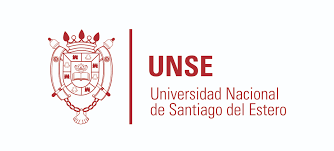 Universidad Nacional de Santiago del Estero	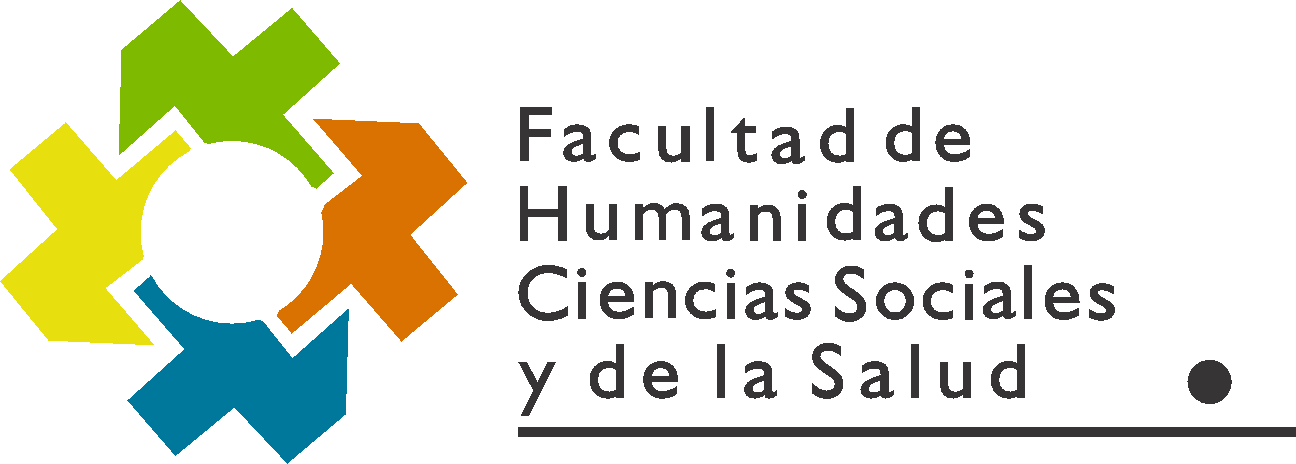 Diplomatura Superior en:“Educación Sexual Integral en Territorios”Datos GeneralesDenominación del proyecto:Diplomatura Superior en “Educación Sexual Integral en Territorios”Fecha de presentación:Fecha prevista para su ejecución:Unidad académica: SECRETARIA DE EXTENSION, VINCULACION Y TRANSFERENCIA, FHCSySResponsable del Proyecto: Dr.Jorge Orlando López Docentes:Dra Dora BarrancosDra Graciela MorgadeDra Soledad DezaDra Carolina AgüeroDra Cecilia OussetDra Larisa G. MorisMg. Sasa TestaLic Juan MárquezLic Belén BarralLic. Celestina RearteESTRUCTURA DE PRESENTACIÓN DE POSTÍTULOSIDENTIFICACIÓN DEL POSTÍTULODenominación del Título a otorgarDiplomado Superior en Educación Sexual Integral (ESI)Se prevé 2 (dos) acreditaciones intermedias de:Certificación en Actualización Académica en ESI que se obtienen aprobando las primeras 200 horas-reloj.Certificación de Especialista Superior en ESI que se obtienen aprobando 400 horas-reloj.C) Y para certificación final de Diplomado superior en ESI, que se obtienen aprobando 600 horas-reloj.Unidad Académica o Escuela de dependenciaSecretaria de Extensión, Vinculación y Transferencia de  de Humanidades, Ciencias Sociales y de  Nacional de Santiago del EsteroSedeSecretaria de Extensión UniversitariaAutor y Responsable Académico:Dr. Jorge Orlando López – Ruta ESI –Docentes:Dra Dora BarrancosDra Graciela MorgadeDra Soledad DezaDra Carolina AgüeroDra Cecilia OussetDra Larisa G. MorisMg. Sasa TestaLic Juan MárquezLic Belén BarralLic. Celestina RearteJustificación:El postítulo surge como respuesta a la demanda que realizan estudiantes, docentes y la comunidad en general a partir de las distintas actividades territoriales de ESI, como por ejemplo; congresos, jornadas, talleres, ateneos, conversatorios, que se realizaron desde el Rectorado UNSE, FHCSyS, Secretaria de Extensión Vinculación y Transferencia de  de Humanidades, Ciencias Sociales y de , Área de Relaciones Interinstitucionales e Integración Territorial-UNSE, en articulación con organizaciones de  y Organismos Públicos en territorio, tanto en la provincia como en , así también a nivel nacional e internacional. Que en sus conclusiones solicitan profundizar sistemáticamente los planteos, aportes, problemáticas y debates que se desarrollaron en las actividades territoriales en torno a , tales como: Grooming, sexting, ciberbullying, nuevas masculinidades, violencia de género, equidad de género, abuso sexual contra las infancias, diversidad, familias, como planificar las secuencias didácticas de , elaboración de proyectos articulados con la comunidad, etc.Este postítulo en sus tres instancias de actualización, especialización y diplomatura busca dar repuestas sistemáticas a las distintas necesidades territoriales, al tratarse de una propuesta virtual va posibilitar una comunicación con la mayor cantidad de destinatarios desde sus diversos contextos, además de articular intervenciones territoriales de acuerdo a las necesidades que presenten los mismos, tal como se viene realizando desde 2017 con el apoyo de , además de contar con docentes de reconocida trayectoria nacional e internacional en cada una de las temáticas, que acompañaron en las distintas actividades antes mencionadas.2.1 Marco teóricoA partir de la aprobación de  Nº 26150/06 se plantea la necesidad de capacitar a los distintos actores del Sistema Educativo para su inmediata implementación, conforme a lo prescripto por la misma, por lo que la cartera educativa nacional reglamenta por medio de Res. Min. Nº1341/07 el plan de acción para la ejecución del mencionado programa. Posteriormente, en el año 2010 y luego de intensos debates epistémicos, metodológicos y legales se promueve en el seno del Consejo Federal de Educación (CFE), la elaboración de los Lineamientos Curriculares para  Integral mediante  Nº 43/08. En Santiago del Estero, en consonancia con el espíritu del CFE y como en general en todas las jurisdicciones del país, se profundizó esta política de ampliación de derechos, a través de la implementación de  6.876/07. En este marco de Reafirmación de Derechos de , en Santiago del Estero se llevó a cabo desde  en coordinación con el Gobierno Provincial y Organizaciones Sociales y Civiles, el 1º Congreso Nacional ESI y Construcción de Ciudadanía Sexual, en mayo del 2017, 1º Congreso Nacional Contra el Abuso Sexual Infantil en agosto de 2017 en Paraninfo UNSE, en mayo del año 2018, el 2º Congreso Nacional y 1º Internacional de ESI: Infancias - adolescencias y familias del S.XXI, y en mayo de 2019 el 3º Congreso Nacional: Escuela-familia y comunidad, además de Coloquios, Seminarios, Jornadas, Ateneos, Talleres con destacados profesionales de nivel nacional e internacional en Paraninfo de , con su capacidad colmada a tal punto que se tuvieron que replicar. En las conclusiones de cada una de estas actividades expresadas en los Documentos Finales, coinciden en la necesidad imperiosa de que se realicen capacitaciones focalizadas en consonancia con las actuales políticas nacionales emanadas de la 87° edición del CFE en Iguazú, Misiones y de acuerdo a las necesidades de cada contexto para articular propuestas concretas en territorio con las comunidades, reflejado en  340/18 del CFE en la misma se fijaron los NAPs de , la cual se caracteriza por su énfasis en la obligatoriedad de su implementación.Esta resolución tiene como punto de partida normativo  de Educación Nacional N° 26.206,  de Educación Sexual Integral N° 26.150,  en Igualdad: Prevención y Erradicación de  de Género N° 27.234,  de creación del Programa Nacional de Salud Sexual y Procreación Responsable N° 25.673, ° 26.618 de modificación al Matrimonio Civil, ° 26.743 de Identidad de Género,  N°45/08, el Plan Estratégico Nacional "Argentina Enseña y Aprende", creado por Resolución CFE N° 285/16, el Plan Nacional de Formación Docente 2016-2021, creado por Resolución CFE N° 286/16. Ley N° 25.673 busca garantizar a toda la población el acceso a la información, orientación, métodos y prestaciones de servicios referidos a la salud sexual y procreación responsable, así como la capacitación docente al respecto. Ley N° 26.061 que busca favorecer la prevención de situaciones de vulneración de derechos de niños, niñas y adolescentes y constituye a todas las instituciones del Estado como parte integrante del sistema integral de protección de derechos. Que ° 27.234 establece la obligatoriedad de realización de al menos una jornada anual en todos los establecimientos educativos del país con el objetivo de que alumnos, alumnas y docentes desarrollen y afiancen actitudes, saberes, valores y prácticas que contribuyen a prevenir y erradicar la violencia de género. Este Ordenamiento Jurídico del Sistema Educativo Argentino demanda capacitaciones y perfeccionamiento a la altura de las circunstancias que pone en evidencia el CFE, de ahí que esta propuesta se enmarque en la misma con aportes de destacados académicos de probada experiencia territorial.Tal como lo señala la ley Provincial de Educación 6876/07 y  340/18 del CFE la perspectiva de género y DDHH es fundamental en el Sistema Educativo Argentino, este enfoque prioriza las prácticas pedagógicas contextualizadas, que dialogan con la comunidad y su entorno, tienen capacidad de escucha, aprenden de sí mismas, reflexionan durante el proceso y ajustan sus metodologías en función de las necesidades y de las evaluaciones llevadas adelante. Para ello, se planifican e implementan contenidos apropiados para la edad de los chicos y las chicas que responden a la progresión curricular  propuesta desde los lineamientos ESI pero también a las necesidades del entorno y de su ideario colectivo (Unicef, 2018).Análisis holístico-curricular-proactivo de caso: Se trata de partir del análisis de situaciones problemáticas en los puntos ciegos de la planificación curricular, en el marco del ordenamiento jurídico actual del SEA. La reflexión y análisis de caso se circunscribe fundamental a la planificación y al desarrollo curricular a la luz de los objetivos y fines del SEA, tanto a nivel Nacional como lo que se establece en la Ley Provincial de Educación Nº 6.876, para ello se propone una mirada sobre las propias planificaciones y desarrollos curriculares desde la práctica de una pedagogía de la ESI desde los DDHH en territorio. Se trata de construir dispositivos pedagógicos-didácticos desde cada una de las unidades curriculares (UC), en articulación con organismos oficiales y de la Sociedad Civil en territorio, para ello, es fundamental los aportes de los especialistas y sus reflexiones situadas según los casos que se presenten.La ESI como DDHH en la escuela y la concepción de aprendizaje: Desde este enfoque se busca implementar el aprendizaje de capacidades de la ESI en las prácticas pedagógico didácticas, en todas las unidades curriculares como así también en la gestión pedagógica y curricular a nivel institucional y de la comunidad educativa. Se parte de la idea básica de que se debe garantizar el aprendizaje a todos y todas desde la promoción de la ESI como DDHH. Para ello, es necesario asumir el paradigma de la pedagogía participativa y situada en la que se conoce desde contextos y situaciones de vida de los estudiantes. En la Convención Internacional sobre los Derechos del Niño y Adolescente se analiza desde la práctica docente, se pretende consolidar una cultura de la ESI como DDHH en la cotidianeidad de la vida en la escuela y en las aulas. Y cómo se pueden implementar acciones concretas para trabajar e interpretar al sexismo de los materiales curriculares-pedagógicos-didácticos en todas las U.C. y en la comunidad.Gestión pedagógica-didáctica desde la ESI como DDHH: Se apuesta a un cambio de paradigma respecto de la enseñanza de la ESI apoyado en un consenso a partir de la Ley 26.150, respecto de la importancia de trabajarla en los tres niveles en forma transversal y en el Nivel Superior, en forma de Talleres. De modo de materializar en las planificaciones y desarrollos curriculares los objetivos y fines de la política educativa del SEA tanto a nivel nacional como jurisdiccional. Que se analice trabajar desde planificaciones anuales, proyectos inter áreas, interdisciplinares y/o comunitarios que se acuerden trabajar desde la ESI como DDHH. Para ello se puede partir reflexionando desde las principales problemáticas actuales como el abuso infantil, femicidios, entre otras, con la participación de tutores y estudiantes en las propuestas curriculares, o la consulta interdisciplinaria de la Sociedad Civil, para propiciar una lectura crítica sobre el uso cultural de estereotipos de sexismo y/o normalización en los textos escolares, como así también en las relaciones cotidianas de la vida en sociedad.ESI, evaluación y justicia curricular: ¿Cuál es el lugar de la ESI en la justicia curricular en las trayectoria estudiantiles?, ¿se evalúan sus contenidos para formalizar notas y cumplimentar con las exigencias institucionales de “presentación de planillas” o para socializar y dialogar entre todos la construcción colectiva del conocimiento en relación al Marco Jurídico vigente? Garantizar el aprendizaje supone reflexionar la justicia curricular desde la mirada de todos y no solo desde un dispositivo de evaluación denominado “prueba” en cualquiera de sus formatos y tipos de gestión. La pedagogía de los DDHH se centra fundamentalmente en garantizar el aprendizaje a todos, y dar cuenta de la justicia curricular desde el lugar del estudiante y no desde el cumplimiento o no de la planificación de la evaluación. Volver a replantear qué, cuándo, cómo y porqué se evalúa va abrir nuevos debates sobre educación y DDHH. De ahí la importancia de la participación comunitaria y la articulación escuela-familia y comunidad, para abordar cada una de las temáticas y urgencias que reclama la sociedad.La enseñanza de la ESI como DDHH: toda nuestra práctica epistémica- pedagógica y didáctica se tiene que reflexionar como práctica o no de la ESI como DDHH, se trata de descolonizar la pedagogía y la didáctica de la racionalidad-instrumental-moderna, para que la ESI como DDHH se conviertan en la educación misma, es decir que desde cómo me presento ante los estudiantes, la comunicación entre colegas, los estudiantes, las planificaciones, la metodología, la evaluación, tutores y comunidad en general, la misma dan cuenta o no de garantizar una educación de la ESI como DDHH, en el marco del ordenamiento jurídico internacional al cual adhiere Argentina.OBJETIVOS DEL POSTÍTULOObjetivo GeneralPromover la capacitación sistemática de la ESI en articulación con las necesidades territoriales que faciliten el abordaje y la implementación transversal de la ESI en los distintos contextos desde un enfoque de los DDHH, para dar repuestas a las problemáticas actuales que se viven en la sociedad en relación a la misma, desde aportes teóricos y metodológicos de docentes de reconocida trayectoria en las temáticas.Objetivos EspecíficosCapacitar en propuestas territoriales de la ESI articulando acciones entre escuela-familia y comunidad para garantizar una convivencia basada siempre en los DDHH.Implementar estrategias, técnicas y recursos para la articulación entre escuela, familia y comunidad desde las experiencias territoriales con los aportes y acompañamientos de especialistas en las distintas temáticas de la ESI.Conformar una red y observatorio de la ESI a partir de intervenciones pedagógicas-didácticas-territoriales que promuevan un debate sostenido en el tiempo entre instituciones educativas, organizaciones sociales y organismos oficiales.Afianzar las capacidades digitales para el aprovechamiento pedagógico- didáctico de la ciudadanía digital en ESI, propiciando el achicamiento de la brecha digital que se da entre estudiantes, docentes, familias y comunidad en cuanto a la alfabetización digital para todos.Propósitos específicos de la Actualización Académica en ESIActualización teórica y metodológica en la implementación de la ESI desde un enfoque de los DDHH en territorio.Identificar las fortalezas y debilidades que tuvo la implementación de la ESI en territorio, para desarrollar propuestas viables y superadoras de acuerdo a las necesidades actuales.Conocer los principales debates epistemológicos y metodológicos de la implementación de la ESI en la escuela-familia y comunidad.Propósitos de la Especialización Superior en ESIProfundización epistemológica y metodológica de los naps de la ESI en el marco del análisis de casos de las problemáticas actuales que demanda la sociedad.Diseño de proyectos de articulación territorial de implementación de la ESI a partir de temáticas especificas con la participación de toda la comunidad.Gestión de recursos para territorializar la ESI en sectores populares a través de la pedagogía social.Propósitos de la Diplomatura Superior en ESIPlanificación de proyectos de intervención territorial de ESI en articulación con organizaciones de la sociedad civil con organismos oficiales en territorio.Gestión de propuestas comunitarias de promoción de la ESI, a partir de las problemáticas que demanda la sociedad actual para la prevención de los distintos tipos de violencias a las infancias y a las mujeres.Animación comunitaria de ESI para la prevención de los distintos tipos de violencias a las infancias, adolescencias y a las mujeres en general desde la conformación del observatorio ESI.DESTINATARIOSEl postítulo en una primera etapa está destinado a: profesionales, técnicos, agentes de: Salud, Administración Pública, Seguridad y Justicia. Tutores/madres/padres, líderes comunitarios-Asociaciones Civiles, docentes de todos los Niveles y Modalidades, estudiantes avanzados de todas las carreras docentes y afines a la temática de la enseñanza de la ESI.    Para cursar cada una de las instancias se debe aprobar debidamente cada trayecto    formativo, es decir que para cursar la Especialización Superior en ESI debe tener Aprobada la Actualización Académica en ESI.Una vez aprobada la Especialización Superior en ESI, podrá cursar la Diplomatura, de modo que para acceder finalmente a la misma debe aprobar las dos instancias formativas previas, primero la Actualización Académica en ESI, segundo la Especialización Superior en ESI y en tercer lugar la Diplomatura Superior en ESI.PERFIL DEL EGRESADOEl diplomado adquirirá al término de esta propuesta de formación en sus tres instancias las siguientes competencias en:-Análisis y diagnóstico de las necesidades de ESI desde un enfoque de los DDHH en instituciones educativas, organizaciones civiles en articulación con la comunidad.-Uso de paradigmas conceptuales y metodologías actuales para abordar las principales problemáticas en torno de la ESI, en articulación con las organizaciones sociales de territorio.-Gestión de proyectos de articulación territorial para una implementación sostenida de la ESI en el marco de los DDHH, Derechos Sanitarios y Ciudadanía Sexual de acuerdo a las exigencias de los Organismos Internacionales.REQUISITOS DE ADMISIÓNRequisitos de admisiónEn primera instancia podrán inscribirse egresados de secundaria, docentes de todos los niveles y modalidades, estudiantes de Nivel Superior Universitario y No Universitario, profesionales, técnicos, agentes de justicia-seguridad y salud.Criterios de regularidadAl tratarse de una oferta totalmente virtual se requiere que el cursante cumpla con un 100 % de participación en aula virtual, a través de las diferentes actividades propuestas por el docente, 100% en foros, trabajo colaborativo en red, wikis etc. Y 100% de los trabajos domiciliarios con acreditación territorial.EvaluaciónEstará en condiciones de ser evaluado quien haya cumplimentado y aprobado con las instancias teórica-prácticas virtuales, actividades pautadas por el docente y con el porcentaje de presentación y que hayan sido aprobados los trabajos prácticos domiciliarios exigido en el espacio curricular pertinente.Mecanismos de aprobación de programas analíticos, material didáctico de los seminarios y talleres.Los docentes de cada espacio curricular deberán presentar la propuesta académica junto con el programa analítico, detallando la modalidad de desarrollo, recursos materiales, mecanismos de seguimiento y de evaluación en fecha establecida. La misma será incorporada a la plataforma Moodle.c) Seguimiento y evaluaciónPara la Actualización Académica (200 hs. reloj), además de la aprobación de las unidades curriculares, el estudiante realizará un trabajo final académico- territorial que será de elaboración individual y versará sobre un tema a su elección con aval de organizaciones e instituciones de territorio, contará con la posibilidad de consulta académica a un especialista del campo seleccionado. Este Trabajo podrá ser realizado en pequeños grupos bajo la supervisión de un Tutor, ya sea de la diplomatura o de organizaciones de territorio que acrediten mediante el aval pertinente.Para la Especialización Superior (400hs reloj), además de la aprobación de las unidades curriculares, se exigirá la presentación de una Propuesta de Intervención o Investigación-Territorial en el campo de la especialización. El documento elaborado dará cuenta de un sólido manejo conceptual y metodológico e integrará los conocimientos propuestos en el programa educativo.Para la Diplomatura Superior (600 hs reloj) además de la aprobación de las unidades curriculares, la titulación exigirá la realización de Implementación de un Proyecto de Gestión Territorial de ESI, consistente en la elaboración de un proyecto de gestión de articulación territorial, a partir de las urgencias territoriales presentadas oportunamente en la cursada con respecto a la ESI. El territorio sobre el que se realizará el trabajo así como la aproximación al tema específico, será propuesto por el estudiante durante la cursada de la diplomatura, a los efectos que al finalizar la etapa de formación hayan llevado adelante los saberes adquiridos a lo largo de su trayectoria.ORGANIZACIÓN DEL POSTÍTULODe los profesoresLos docentes propuestos para el desarrollo de los seminarios y talleres son profesionales posgraduados con antecedentes en la temática central del Postítulo, y cuentan con experiencia comprobada en docencia y en los campos de la diplomatura, como así también de experticia territorial en ESI de público conocimiento.Modalidad pedagógicaA lo largo del Postítulo las y los participantes desarrollarán distintas propuestas de trabajo siempre dando cuenta de su trabajo territorial, ya sea en escuelas, Unidad Primaria de Atención de la Salud (UPAS), Organizaciones Sociales, Oficiales, etc siempre en articulación entre las mismas. La sistematización de las distintas experiencias territoriales se van a socializar al mismo tiempo con todos/as los/as cursantes, a lo largo de la trayectoria formativa, de modo que puedan aportar desde el acompañamiento de los especialistas a cargo de la diplomatura, con la reflexión propia de cada lugar de pertenencia en articulación siempre con las demás organizaciones de territorio. Para llegar al finalizar la diplomatura con meta-reflexiones, para profundizar y continuar las distintas propuestas y proyectos en territorios a través del Observatorio ESI.Duración:Para la Actualización Académica: 4 meses. Para la Especialización Superior: 8 meses. Para la Diplomatura: 14 meses.Modalidad:Virtual: El desarrollo se hace a través de aulas virtuales alojadas en el sitio web de RUTA ESI alojada en plataforma del sistema moodle www.educacionparaelfuturo.com.ar. Estas aulas cuentan con un diseño, organización del ciclo de cursado, cuadernos explicativos del programa así como materiales de consulta y profundización.Carga horaria:El total de la carga horaria asciende a 600 horas.Criterios generales de regularidad y evaluaciónCriterios de regularidadSe requiere que el alumno cumpla con un 100 % de participación en aula virtual, a través de las diferentes actividades propuestas por el docente, como foros, trabajo colaborativo en red, wikis etc.Criterios de EvaluaciónEstará en condiciones de ser evaluado quien haya cumplimentado y aprobado con las instancias teórica-prácticas virtuales, actividades pautadas por el docente y con el porcentaje de participación exigido en el espacio curricular.Mecanismos de aprobación de programas analíticos y material didáctico de espacios curricularesLos docentes de cada espacio curricular deberán presentar la propuesta académica junto con el programa analítico, detallando la modalidad de dictado, recursos materiales, mecanismos de seguimiento y de evaluación en fecha establecida. La misma será incorporada a la plataforma Moodle donde se encuentra alojada la www.educacionparaelfuturo.com.arRequisitos de titulaciónPodrán inscribirse a la Diplomatura:-Técnicos, docentes y directivxs de todos los niveles educativos (inicial, primario, secundario, superior universitario/no universitario), profesionales de equipos que participen en proyectos/programas socio-educativos.-Estudiantes de instituciones de nivel superior universitario o no universitario con más del 50% del trayecto de formación aprobado.-La realización de la Diplomatura requiere el título secundario.Seguimiento y evaluación del PostítuloEn general desde el inicio del postítulo para cada una de sus instancias, se recomienda a les ingresantes proponer un tema de interés en relación a la ESI, siempre en las medidas de las posibilidades con referencia territorial. Ya que la propuesta parte de una mirada territorial de la ESI, para dar repuestas contextualizadas y fortalecer la articulación territorial. La ESI como DDHH desde la experiencias que se vienen desarrollando desde el Proyecto RUTA ESI, junto a otras organizaciones tanto de la Sociedad Civil como del Estado en articulación con la UNSE, busca dar repuestas a las distintas demandas territoriales y profundizar las experiencias en red con todas las que se sumen, a través de esta propuesta de formación que tiene como objetivo principal que la ESI sea una realidad en cada rincón de los territorios de nuestro país. En el caso de que no se cuente con dicha experiencia desde la UNSE en articulación con Proyecto RUTA ESI, van hacer todo lo que este en sus alcances para que todos puedan referenciarse con la ESI en sus territorios.Para la Actualización Académica (200 hs. reloj), además de la aprobación de las unidades curriculares, el estudiante realizará un trabajo final académico que será de elaboración individual y versará sobre un tema a su elección, en el marco de las propuestas territoriales presentadas oportunamente en la actualización, contará con la posibilidad de consulta académica a un especialista del campo seleccionado. Este Trabajo también podrá ser realizado en pequeños grupos bajo la supervisión de un Tutor y acreditación territorial (aval institucional de territorio).Para la Especialización Superior (400hs reloj), además de la aprobación de las unidades curriculares, se exigirá la presentación de un Problema de Intervención o Investigación Territorial en el campo de la especialización, siempre en referencia territorial y en articulación con organizaciones de la Sociedad Civil y Organismos Oficiales. El documento elaborado dará cuenta de un sólido manejo conceptual y metodológico e integrará los conocimientos propuestos en el programa de formación territorial de la ESI.Para la Diplomatura Superior (600 hs reloj) además de la aprobación de las unidades curriculares, la titulación exigirá la realización/ejecución de un Trabajo Final Integrador Territorial ESI consistente en la elaboración/ejecución de un proyecto de gestión territorial de la ESI, en articulación con Organizaciones de la Sociedad Civil y Organismos Oficiales, enfocados en la prevención de las violencias contra las infancias y las mujeres, la promoción y defensa de los DDHH en todos los ámbitos de la vida de la familia-instituciones y comunidad. La puesta en marcha de espacios de formación de nuevas masculinidades y espacios de mediación para la resolución de conflictos enfocados en la protección integral de los/as infancias. El territorio sobre el que se realizará el trabajo así como la aproximación al tema específico serán propuestos por los cursantes en el trascurso de la cursada, de modo de avanzar en cuestiones en las formas, como firmas de convenios para el acceso al campo, condiciones de los avales, etc. De modo que al finalizar la cursada se socialicen las experiencias y se las sistematice para conformar el OBSERVATORIO TERRITORIAL ESI.Presupuesto:Ingresos: Estarán dados por el valor de la inscripción, la cantidad de alumnos y la cantidad de cuotas de la actividad.Ejemplo:Cantidad de alumnos aprox. de la actividad: 50 personas.Inscripción: $ 2000,00Cuotas: 14 (catorce) cuotas iguales y consecutivas de $ 2000,00Ingreso Total: Inscripción + (cantidad de alumnos x cantidad de cuotas x monto de la cuota)Ingreso total = $ 2000 + (50 x 14 x $2000,00)= $Egresos:75% Responsable del Proyecto – 20% Fondo Especial para el Desarrollo Institucional (FEDI – s/ Resolución HCS Nº 64/97) - 5% Facultad. (*)(*)El proyecto debe mencionar la aplicación de distribución FEDI según resolución 64/97.Ejemplo: según los ingresos mencionados en el punto anterior: Responsable del proyecto: 75% -FEDI – UNSE: 20%Facultad: 5% -Para considerar: las liquidaciones se realizan, una por mes, teniendo en cuenta el criterio de lo percibido (solo lo cobrado). El pedido de liquidación se hace por Nota elevada a la Secretaria de Extensión, Vinculación y Transferencia de la Facultad de Humanidades, Ciencias Sociales y de la Salud y debe entrar por mesa entrada de dicha Facultad.Para los que no son docentes UNSE deben presentar factura según normativa vigente AFIP. Becas para alumnos: se incluye en el cálculo presupuestario un porcentaje del 10% para el otorgamiento de Becas para los alumn@s de las carreras de la FHCSyS, de acuerdo con la Resolución CD FHCSyS Nº 298/15.  El pago de la inscripción y de las cuotas se realiza mediante Depósito Bancario en Banco Santander Rio Suc. Belgrano (s)Cuenta Corriente Nº 364-789/6 CBU 0720364820000000078968CUIT 30- 58676196-6ESTRUCTURA CURRICULARCaja Curricular y carga horariaTabla 1. Estructura curricular postítuloContenidos, objetivos y bibliografíaTabla 2. Descripción de seminarios y talleres: contenidos y objetivosTabla 3. Bibliografía de seminarios y talleresPLANTEL DOCENTE PROPUESTO Y ANTECEDENTES ACADÉMICOS RESUMIDOS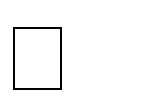 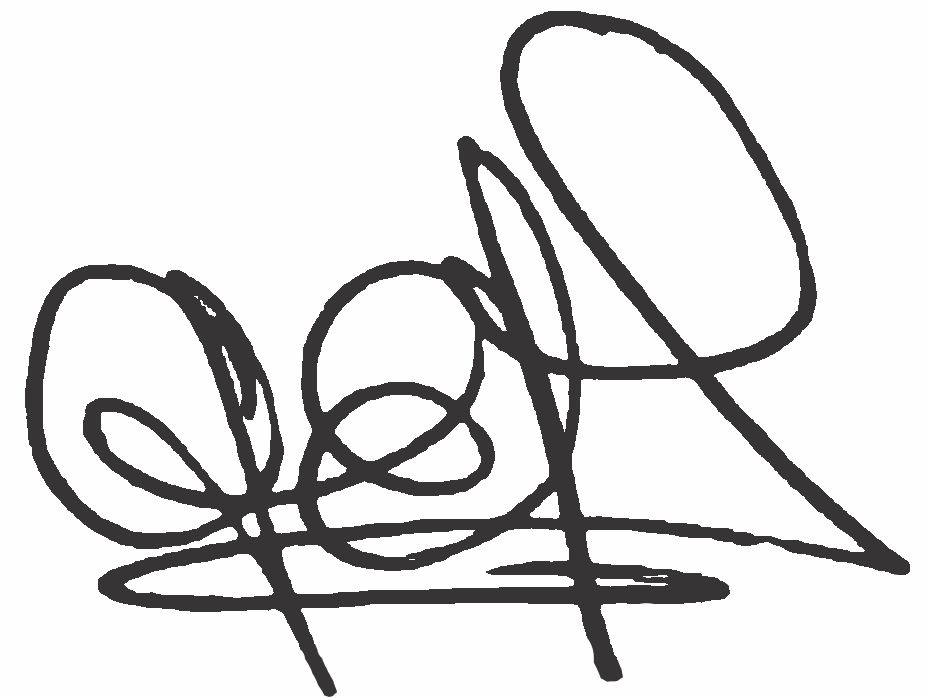 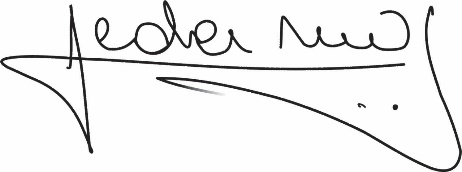 Lic. .Graciela Ferreira Soraire                                                        Lic.  Hugo Marcelino Ledesma               Secretaria del Consejo Directivo                                                        Decano FHCSyS       FHCSyS UNSE                                                                                     UNSEEspacios curricularesEspacios curricularesEspacios curricularesCantidad de horas1. Toda Educación es sexual	(Dra Graciela Morgade)1. Toda Educación es sexual	(Dra Graciela Morgade)1. Toda Educación es sexual	(Dra Graciela Morgade)402. Vulneración de Derechos Sexuales	(Dra Dora Barrancos)2. Vulneración de Derechos Sexuales	(Dra Dora Barrancos)2. Vulneración de Derechos Sexuales	(Dra Dora Barrancos)403. La ESI desde un enfoque de Derecho	(Dra Soledad Deza)3. La ESI desde un enfoque de Derecho	(Dra Soledad Deza)3. La ESI desde un enfoque de Derecho	(Dra Soledad Deza)404. La ESI como DDHH: Ciudadanía Sexual	(Dra Larisa G. Moris)4. La ESI como DDHH: Ciudadanía Sexual	(Dra Larisa G. Moris)4. La ESI como DDHH: Ciudadanía Sexual	(Dra Larisa G. Moris)405. Diversidad Funcional en la ESI	(Dra Carolina Agüero)5. Diversidad Funcional en la ESI	(Dra Carolina Agüero)5. Diversidad Funcional en la ESI	(Dra Carolina Agüero)40Actualización Académica en ESI (200 hs)TotalTotal200 hs6. Epistemología de la Diversidad Sexual (Lic. Juan Carlos Marquez)6. Epistemología de la Diversidad Sexual (Lic. Juan Carlos Marquez)6. Epistemología de la Diversidad Sexual (Lic. Juan Carlos Marquez)407. Cuidado del Cuerpo y la Salud	(Dra Cecilia Ousset)7. Cuidado del Cuerpo y la Salud	(Dra Cecilia Ousset)7. Cuidado del Cuerpo y la Salud	(Dra Cecilia Ousset)408. Los Naps de la ESI y su didáctica	(Lic. Juan Carlos Marquez)8. Los Naps de la ESI y su didáctica	(Lic. Juan Carlos Marquez)8. Los Naps de la ESI y su didáctica	(Lic. Juan Carlos Marquez)409. Adolescencias y territorios	(Lic Belén Barral)9. Adolescencias y territorios	(Lic Belén Barral)9. Adolescencias y territorios	(Lic Belén Barral)4010. Masculinidades	(Mg Sasa Testa)10. Masculinidades	(Mg Sasa Testa)10. Masculinidades	(Mg Sasa Testa)40Especialización Superior en ESI (400 hs)Especialización Superior en ESI (400 hs)Total400 hs11. Masculinidades Diversas	(Mg Sasa Testa)11. Masculinidades Diversas	(Mg Sasa Testa)11. Masculinidades Diversas	(Mg Sasa Testa)4012. Gestión Territorial de la ESI: Aportes para pensar/actuar en territorios en aplicación de la ESI	(Lic Belén Barral)12. Gestión Territorial de la ESI: Aportes para pensar/actuar en territorios en aplicación de la ESI	(Lic Belén Barral)12. Gestión Territorial de la ESI: Aportes para pensar/actuar en territorios en aplicación de la ESI	(Lic Belén Barral)4013. Articulación territorial de la ESI	(Dra Celestina Rearte)13. Articulación territorial de la ESI	(Dra Celestina Rearte)13. Articulación territorial de la ESI	(Dra Celestina Rearte)4014. Taller integrador de trabajo final -TIF- (Dr. Jorge Orlando López)14. Taller integrador de trabajo final -TIF- (Dr. Jorge Orlando López)14. Taller integrador de trabajo final -TIF- (Dr. Jorge Orlando López)80Diplomatura Superior en ESI (600 hs)Diplomatura Superior en ESI (600 hs)Total600 hsESPACIO CURRICULARMODALID ADHS. PRES.HS. NO PRES.TOTAL HS.MODULO I:MODULO I:MODULO I:MODULO I:MODULO I:1. Toda Educación es sexualVirtual-40402. Vulneración de Derechos SexualesVirtual-40403. La ESI desde un enfoque de DerechoVirtual-40404. La ESI como DDHH: Ciudadanía SexualVirtual-40405. Diversidad Funcional en la ESIVirtual-40406. Epistemología de la Diversidad SexualVirtual-40407. Cuidado del Cuerpo y la SaludVirtual-40408. Los Naps de la ESI y su didácticaVirtual-40409. Adolescencias y territoriosVirtual-404010. MasculinidadesVirtual-404011. Masculinidades DiversasVirtual404012. Gestión Territorial de la ESI:Aportes para pensar/actuar en territorios en aplicación de la ESIVirtual-404013. Articulación territorial de la ESIVirtual-404014. Taller integrador de trabajo final - TIF-Virtual-8080ESPACIOCURRICULAROBJETIVOSCONTENIDOS1. Toda Educación es sexual-Conocer los principales fundamentos de la ESI.-Identificar los principales desafíos actuales de la ESI.-Reflexionar la interseccionalidad de la ESIDebates históricos en torno a la ESI: La ESI como proyecto ético, de la ética de los DDHH. Educación sexual integral con perspectiva de género. ESI desde Ni Una Menos. Educación sexuada y currículum: debates epistemológicos y metodológicos desde la perspectiva de género. Interseccionar la ESI: ESI interseccionalizada. Desafíos Actuales de la ESI: presencias y ausencias.2. Vulneración de Derechos Sexuales-Reflexionar el marco histórico de los femenismos y sus aportes a la actual ESI.-Comprender la complejidad sociológica	para	la implementación de la ESI.-Decolonizar los epistemicidios en las propuestas académicas, curriculares y pedagógicas.Genealogía de una lucha histórica: Aportes del Feminismo de Argentina a la ESI.	Epistemologías feministas. Decolonialidad del sexismo en el Sistema Educativo y en los Organismos Públicos. El relato conservador de la naturaleza en nombre de la ciencia.3. La ESI desde un enfoque deDerecho-Conocer el Ordenamiento Jurídico vigente para la ESI.-Profundizar	laimplementación de la ESI desde el marco normativo jurisdiccional.-Articular	experiencias territoriales desde la construcción de ciudadanía sexual para todos.La enseñanza de la ESI como un Derecho Humano enmarcado en la legislación nacional y los Tratados Internacionales de Derechos Humanos que la sustentan como convenciones, pactos internacionales y acuerdos marco, entre otros. Ley 25673 de Salud sexual y procreación responsable. La Ley N° 26.150 y la delimitación de líneas de acción que garantizan la enseñanza  de  la ESI en  lacomunidad      y      en     lasinstituciones educativas. La propuesta integral de la ESI y su concepción de la sexualidad: su dimensión biológica,	psicológica, social, afectiva y ética. Los lineamientos curriculares nacionales		y	su especificidad por nivel educativo y ciclo. La resolución 340/18. Los cinco ejes conceptuales de la ESI. Derechos, género y diversidad desde el enfoque de la ESI y como campo de lucha política. Ley 26743 de Identidad de Género.4. La ESI como DDHH:Ciudadanía Sexual-Reflexionar sobre el ejercicio de ciudadanía sexual en articulación escuela-familia- comunidad.-Profundizar los principales debates de la ESI desde los DDHH y la ciudadanía sexual.-Identificar los principales desafíos de la implementación territorial de la ESI.ESI como DDHH. Los ejes de la ESI. Derecho a la Educación sexual y (no) reproductiva. Orden de género y estructuras de restricción de género. Derechos sexuales y (no) reproductivos		como derechos	humanos. Autonomía de las mujeres. Ejercicio de la ciudadanía vinculado al derecho a ser educados/as en todos los derechos.5. Diversidad Funcional en laESI-Promover la diversidad funcional en la ESI.-Interpelar la ESI desde la diversidad funcional en territorios.-Elaborar propuestas territoriales de la ESI desde la diversidad funcional.Persona con discapacidad. Evolución de los paradigmas y su relación con los derechos humanos. El nuevo paradigma social y de derechos humanos.¿De      dónde      surgen    losderechos de las personas  condiscapacidad? La Convención sobre los Derechos de las Personas con Discapacidad. Principios.	Diversidadfuncional.	Capacitismo. Derecho a la vida independiente e inclusión comunitaria. Derecho a la educación inclusiva. Derecho a la salud. Derecho a la Educación Sexual Integral con perspectiva en discapacidad. Relaciones entre el derecho a la vida indepediente con la discapacidad.		Derechos sexuales     y/o   reproductivoscomo derechos humanos.6. Epistemología de la DiversidadSexual-Realizar un análisis histórico y la contextualización de algunas de las polémicas más relevantes en torno a la sexualidad impartidas desde el ámbito educativo.-Aproximación	a		los lineamientos, prácticas e intereses (anteriores y presentes) en los que se entrecruzan distintos saberes y posicionamiento		(médicos, políticos, pedagógicos, jurídicos, morales y religiosos) que buscaron la “Civilización del cuerpo”.Sexo-Género en la Historia. Cuerpos	sexuados. Civilización del cuerpo. La escuela, familia y sociedad frente a la sexualidad.7. Cuidado del Cuerpo y laSalud-Capacitar en las leyes vigentes que respaldan a los docentes y al personal de salud en sus prácticas diarias en la temática de Salud Sexual y Reproductiva y Abuso sexual Infantil.-Implementar	estrategias, técnicas y recursos para la articulación entre escuela, familia, centros de salud y Justicia para el cumplimiento de las leyes.-Concientizar          sobre         laimportancia vital de la ESI y la articulación  con  los  centros  deSalud en las comunidades más desprotegidas, ya sea por lejanía a las urbes, por vulnerabilidad social o económica o por discapacidades físicas o mentales.Ley Nacional 25673 Programa Nacional de Salud sexual y procreación Responsable y marca como. Ley Nacional 26485 de Protección Integral para prevenir, sancionar y erradicar la violencia contra las mujeres en los ámbitos en los que desarrollen sus relaciones interpersonales . Ley Nacional 26061 de Protección integral a los derechos del Niño. Ley Nacional 26529 Protege elderecho de la salud sin discriminación, a recibir un trato digno y respetuoso, y a que se respete la intimidad, autonomía y confidencialidad de las personas en las consultas con profesionales de la salud y en Instituciones sanitarias. Artículo 86 del Código Penal. Abortos no Punibles. Ley nacional 26618 Ley de Identidad de Género. Ley Nacional 26378Convención sobre los derechos de las personas con discapacidad. Artículo 26 del Código Civil y Comercial: Régimen legal para el consentimiento autónomo en el cuidado del propio cuerpo.8. Los Naps de la ESI y su didáctica-Analizar esta realidad con una mirada comprensiva las dificultades culturales, familiares y de los docentes, para convertirla en oportunidades en la búsqueda de respuestas a las necesidades e inquietudes de les niñes y adolescentes, y así orientar el diseño educativo a partir de situaciones cotidianas, relacionadas al contexto socio- cultural actual del lugar y de la escuela.Dimensiones y criterios históricos de la Educación Sexual. Perspectivas socio- antropológicas sobre el cuerpo. Las educaciones paralelas de la sexualidad. Inclusión de la ESI en el curriculum institucional. Estructuración y estrategia didáctica en sexualidad. La práctica de la enseñanza y la	construcción metodológica.9. Adolescencias y territorios-Reflexionar las adolescencias desde las experiencias territoriales.-Abordar los principales desafíos para promover la ESI desde las adolescencias y sus territorios.-Indagar las principales demandas territoriales de la ESI en los contextos actuales.Pensar		la		puesta		en marcha/acción		de los ejes “irrenunciables”				de			la Educación		Sexual		Integral: derechos/diversidad/perspecti va  de  género/			cuidado del cuerpo/	afectividad			en	las adolescencias-					Algunas dificultades				para						la implementación			de				buenasprácticas  en	ESI-  Algunaspropuestas práctico-vinculares para el abordaje de los ejes ESI- El lugar del lenguaje en el aprendizaje sobre ESI - El sentir/decir	de lxs adolescentes como orientadordel trabajo en territorio-10.Masculinidades-Conocer la construcción histórica-ideológica de la masculinidad hegemónica.-Deconstruir las concepciones heteropatriarcales vigentes de masculinidad.-Articular propestas de reflexión territorial de la masculinidad y su relación con las violencias de género.Construcción	de	la masculinidad hegemónica. masculinidad hegemónica vs. Masculinidades diversas. Construcción de las masculinidades diversas a lo largo de la Historia.11.Masculinidades Diversas-Reflexionar	lasmasculinidades desde la diversidad.-Aportar herramientas para el debate sobre las nuevas masculinidades.-Erradicar los estereotipos de masculinidades hegemónicas.Construcción	de	la masculinidad hegemónica. masculinidad hegemónica vs. Masculinidades diversas. Construcción de las masculinidades diversas a lo largo de la Historia. Masculinidad		femenina. Transmasculinidades. El drag king como dispositivo de cuestionamiento de lamasculinidad hegemónica12. Gestión Territorial de la ESI: Aportes para pensar/actuar enterritorios en aplicación de la ESI-Consolidar la reflexión territorial de la ESI para la construcción	de conocimientos territoriales de la misma.-Sistematizar las experiencias territoriales para su difusión académica-territorial.-Promover la construcción de estrategias desde el lugar de vida para la ESI.Enseñar ESI hoy - Antecedentes de monitorio en ESI- Pedagogías críticas en las escuelas- Pedagogías y perspectiva de género en las aulas- Pedagogías populares y educación sexual integral- Asambleas y autoformación en los barrios populares como dispositivos de educación sexual integral comunitaria- ESI y talleres comunitarios- Eros   y   pedagogía-   Buenasprácticas docentes en relacióna la ESI -El Taller y el Juego como herramientas de aprendizaje13. Articulación territorial de laESI-Construir un mapa territorial para la articulación de la ESI in-situ.-Conocer la gestión y administración de la ONG en relación a los Organismos Oficiales para la promoción de la ESI.-Planificar territorialmente en articulación con las organizaciones de la sociedadcivil y la universidad.Cartografía Social. Mapeo de Recursos Institucionales, de Organizaciones de la Sociedad Civil, Recursos Publico- societales de carácter formal o informal. Construcción de la Matriz FODA. Diagnóstico Participativo. Planificación estratégica. PEI. Diseño de proyectos de ESI en el territorio. Ciclo de gestión de un proyecto. Socialización de las experiencias14. Taller integrador detrabajo final -TIF--Promover la escritura académica-territorial desde la ESI.-Consolidar la reflexión de conocimientos territoriales en articulación con la universidad-Profundizar	lasistematización de las experiencias territoriales para la divulgación académica.Escritura académica territorial. Sistematización		de experiencias: Conceptualizaciones			y perspectivas	críticas.Componentes de la sistematización: Relato de la experiencia: sentidos y actores participantes, el contexto, las fuentes de información y datos, la construcción de saberes pedagógicos, al análisis interpretativo y la mirada prospectiva. Formatos de presentación desde los territorios. La elaboración del TIF-Participante como proceso de	construcción	de conocimientos de la ESI desde las experiencias territoriales y la reflexión académica de la diplomatura. La construcción de conocimientos territoriales de la ESI desde lecturas problematizadoras de la trayectoria formativa de la diplomatura.      Concepcionessobre        el        conocimientoterritorial. Representaciones sociales y saberes “eruditos”. La relevancia disciplinar- territorial y personal del problema a abordar. La construcción	del objeto/problema y la definición inicial de los propósitos deltrabajo. Presentación del TIF.MODULO I :MODULO I :ESPACIOCURRICULARBIBLIOGRAFÍA1.Toda Educación es sexual- Morgade, G. y Alonso, G. (2008) Cuerpos y sexualidades en la escuela. De la normalidad a la disidencia. Buenos Aires: Paidos.-Morgade, Graciela y (comp.) (2011) Toda educación es sexual. Buenos Aires: La Crujía (Selección)-Morgade, G; Fainsod, P; Baez, J,; Grotz, E. (2017) De omisiones, márgenes y demandas. Las universidades y su papel cardinal en la educación sexual con enfoque de género. AUGM- Morgade, Graciela (2016) (comp) Educación Sexual Integral con perspectiva de género. La lupa de la ESI en elaula. Buenos Aires: Homo Sapiens2.Vulneración de Derechos Sexuales-Barrancos Dora: Devenir feminista. Una trayectoria político- intelectual.  Antología  compilada  por  Ana  Laura  Martín   y Adriana María Valobra. Editorial de la Facultad de Filosofía y Letras.-Barrancos Dora (2002) Inclusión/exclusión. Historia con mujeres (1ª edición). Fondo de Cultura Económica.-Barrancos Dora (2006) Las mujeres y sus luchas en la historia Argentina (1ª edición). Ministerio de Defensa.- Barrancos Dora (2007) Mujeres en la sociedad argentina. Una historia de cinco siglos (1ª edición). Sudamericana.-Barrancos Dora (2014) Moralidades y comportamientos sexuales: Argentina, 1880-2011 (1ª edición). Biblos-Barrancos Dora (2005) Primera recepción del término “feminismo” en la Argentina, en Labrys, revista de estudos feministas/études féministes de la Universidade Nacional de Brasilia, Brasil, nº 8, agosto-diciembre en dossier titulado “Argentina”   dirigido   por   María   Luisa   Femenía,   Labrys https://www.labrys.net.br/labrys8/principal/dora.htm.-Barrancos Dora (2017) Mi recorrido hasta la historiografíade las mujeres. In Descentrada. Revista interdisciplinaria de feminismos y género, 1(1) : e003,-Ley N° 26.150. Establécese que todos los educandos tienen derecho a recibir educación sexual integral en los establecimientos educativos públicos, de gestión estatal y privada de las jurisdicciones nacional, provincial, de la Ciudad Autónoma de Buenos Aires y municipal. Creación yObjetivos de dicho Programa. Buenos Aires, 04 de octubre3.La ESI desde un enfoque de Derechode	2006.	Recuperado	de http://servicios.infoleg.gob.ar/infolegInternet/anexos/120000-124999/121222/norma.htm-Ley N° 26.206. Disposiciones Generales. Sistema Educativo Nacional. Educación de Gestión Privada. Docentes y su Formación. Políticas de Promoción de la Igualdad Educativa. Calidad de la Educación. Educación, Nuevas Tecnologías y Medios de Educación. Educación a Distancia y no Formal. Gobierno y Administración. Cumplimiento de los Objetivos de la Ley. Disposiciones Transitorias y Complementarias. Buenos Aires, 14 de diciembre	de	2006.	Recuperado	de http://servicios.infoleg.gob.ar/infolegInternet/anexos/120000-124999/123542/norma.htm-Ley N° 25.673. Créase el Programa Nacional de Salud Sexual y Procreación Responsable, en el ámbito del Ministerio de Salud. Objetivos. Buenos Aires, 30 de octubre de	2002.	Recuperado	de http://servicios.infoleg.gob.ar/infolegInternet/anexos/75000- 79999/79831/norma.htm-Ley N° 26.743. Establécese el derecho a la identidad de género de las personas. Buenos Aires, 09 de mayo de 2012. Recuperado	dehttp://servicios.infoleg.gob.ar/infolegInternet/anexos/195000-199999/197860/norma.htm-Resolución CFE N° 45/08. Lineamientos Curriculares para la Educación Sexual Integral. Buenos Aires, 29 de mayo de 2008.	Recuperado	de http://www.bnm.me.gov.ar/giga1/normas/13329.pdf-Resolución CFE N° 340/18. Puerto Iguazú, 22 de mayo de 2018.	Recuperado	de http://www.bnm.me.gov.ar/giga1/normas/RCFE_340-18.pdf-Ley N° 23.849. Apruébase la Convención sobre los Derechos del niño, Buenos Aires, 27 de septiembre de 1990. Recuperado	dehttp://servicios.infoleg.gob.ar/infolegInternet/verNorma.do?i d=249-Ley Nº 26.061. Ley de protección integral de los derechos de Niños, Niñas y Adolescentes, Buenos Aires, 28 de septiembre	de	2005.	Recuperado	de http://servicios.infoleg.gob.ar/infolegInternet/verNorma.do?i d=110778-Bareiro, L. (1997). Construcción femenina de ciudadanía. En L. Bareiro & C. Soto (eds.), Ciudadanas. Una memoria4.La ESI como DDHH: Ciudadanía Sexualinconstante. Venezuela: Centro de Documentación y Estudios.-Bareiro, L. & Molina, N. (1994). Igualdad, democracia y ciudadanía. En Isis Internacional, De Nairobi a Beijing. Diagnósticos y propuestas. Chile: Isis Internacional.-Bareiro, L. & Soto, L. (2016). Igualdad de género mediante políticas públicas en Estados inclusivos en el marco de la Agenda 2030. En Reunión de Especialistas Montevideo, Uruguay, 19 y 20 de mayo de 2016. PNUD, MIDES, INMUJERES, ONUMUJERES, UNFPA, OIT, CEPAL, CEC.-Facio, A. (2008). Los derechos reproductivos son derechos humanos. San José, Costa Rica: Instituto Interamericano de Derechos Humanos.-Guzmán, V. & Montaño, S. (2012). Políticas públicas e institucionalidad de género en América Latina (1985-2010). Santiago de Chile: CEPAL. -Yuval-Davis, N. (1996). Mujeres, ciudadanía y diferencia. En Seminario InternacionalMujeres y ciudadanía. Seminario llevado a cabo en la Universidad de Greenwich, Londres.5. Diversidad Funcional en la ESI-Abberley, P. (2008): “El concepto de opresión y el desarrollo de una teoría social de la discapacidad”, en Len -Barton (comp.), Superar las barreras de la discapacidad,Madrid, Morata, 34-50.-Arnau, S. (2012): “Bioética de la diversidad funcional. Una voz desconocida”, en Pié, A. (Coord.) (2012): Deconstruyendo la Dependencia. Propuestas para una Vida Independiente, Barcelona, Editorial UOC.-Arnau, S. (2008): “La mirada bioética: o, la bioética observada desde voces diferentes”, en Ausín, T. y Aramayo,R. R. (2008): INterDependencia: del bienestar a la dignidad, Madrid, Plaza y Valdés, pp. 261-274.-Barnes, C. (2010): “Discapacidad, política y pobreza en el contexto del ‘mundo mayoría’”, Política y Sociedad 47(1). Disponible	en:https://revistas.ucm.es/index.php/POSO/article/view/POSO 1010130011A-Cayo, L. (2016): “La Convención Internacional sobre los Derechos de las Personas con Discapacidad: la agenda legislativa pendiente una década después”, en Cayo, L. y R. De Lorenzo (dirs.): La Convención Internación sobre los Derechos de las Personas con Discapacidad – 2006-2016: una década de vigencia, pp. 295-317, Madrid, Ediciones Cinca.-Guzmán, F. (2010): “Diversidad funcional. Análisis en torno a la propuesta de un cambio terminológico para la discapacidad”, en Navarro, M. G., B. Estévez Cedeño y A. Sánchez Cuervo (eds.) Claves actuales de pensamiento, Madrid, CSIC - Plaza y Valdés.-Guzmán, F., M. Toboso y J. Romañach (2010): “Fundamentos éticos para la promoción de la autonomía y la interdependencia:   la   erradicación   de   la  dependencia”,Alternativas, Cuadernos de Trabajo Social, nº 17, pp. 45-61.6. Epistemología de la Diversidad Sexual-Ballarín Domingo, P.(2007): “La escuela de niñas en el siglo XIX: la legitimación de la sociedad de esferas separadas”. Ediciones Universidad de Salamanca.-Instituto Nacional contra la Discriminación, la Xenofobia y el Racismo (INADI) (2016): “Diversidad sexual y derechos humanos: Sexualidades libres de violencia y discriminación”. Ministerio de Justicia y Derechos Humanos.-Fausto-Sterling, A. (2006) [2000] “Capítulo 7” en Cuerpos sexuados. La política de género y la construcción de la sexualidad. Barcelona: Melusina.-Lamas, M.(1994): “Cuerpo: Diferencia sexual y género” en Debate Feminista N° 10. México. Ed. Taurus-Martínez Álvarez, L (2000). A vueltas con la historia: una mirada a la educación física escolar del siglo XX. En Revista de Educación, nº extraordinario, pp. 83-112.-Varela, J. (1991). El cuerpo de la infancia. Elementos para una genealogía de la ortopedia pedagógica. En Sociedad, Cultura y Educación.Madrid: Universidad Complutense.-Viveros Vigoya, M. (2008): “La sexualización de la raza y la racionalización de la sexualidad en el contexto latinoamericano actual”. Publicado en Careaga, Gloria. Memorias del 1er Encuentro Latioamericano y del Caribe: La Sexualidad frente a la sociedad. México. D.F.7. Cuidado del Cuerpo y la SaludCódigo Civil y Comercial. Código Penal.Leyes Nacionales vigentes anteriormente nombradas. Recomendaciones y material didáctico exclusivamente aprobado por el Ministerio de Salud de la Nación.Plan ENIA (embarazo no intencional en la infancia ay la adolescencia.Hojas de Ruta del Ministerio de Salud, de Educación y de Justicia de la Nación.Cornú, L. (2007): Lugares y formas de lo común, En Frigerio,G. Educar: posiciones acerca de lo común. Buenos Aires. Del Estante Editorial. Morgade, G. (2011): Toda educación es sexual. Buenos Aires. La Crujía. Díaz Villa, G. (2012): Una pedagogía para la ESI. Cuadernos de Educación. CIFFyH – Universidad Nacional de Córdoba.Del Mármol, M.; Sáez, M. (2011): ¿De qué hablamos cuando hablamos de cuerpo desde las ciencias sociales?. Universidad Nacional de La Plata.8. Los Naps de la ESI y su didácticaElizalde, S. (2014). Aprendiendo a ser mujeres y varones jóvenes: prácticas de investimento del género y la sexualidad en la institucionalidad escolar. Intersecciones en Comunicación, (8), 31–50.Faur, E. (2007) “La educación en sexualidad”. En El Monitor de la Educación. N° 11, 5° época. pp. 26-29.Le Breton, D. (2002). Antropología del cuerpo en la modernidad. Buenos Aires: Nueva Visión.Martín, O; Madrid, E. (2006): Didáctica de la Educación Sexual: Un enfoque de la sexualidad y el amor. Editorial SB. Buenos Aires.Morgade, G., & Alonso, G. (2008). Educación, sexualidades, géneros: tradiciones teóricas y experiencias disponibles en un campo en construcción. En G. Morgade & G. Alonso (Eds.), Cuerpos y sexualidades en la escuela: de la “normalidad” a la disidencia (pp. 19–39). Buenos Aires: Paidós.Nobile, M. (2014). Emociones, agencia y experiencia escolar: el papel de los vínculos en los procesos de inclusión escolar en el nivel secundario. Revista Latinoamericana de Estudios sobre Cuerpos, Emociones y Sociedad, 6(14).Pedraza Gómez, Z. (2010). Perspectivas de los estudios del cuerpo en América Latina. En A. Scribano & P. Lisdero, Sensibilidades en Juego: miradas múltiples desde los estudios sociales de los cuerpos y las emociones (pp. 32–68). Córdoba: CEA - CONICET. Rico, G. (1994): Didáctica, sistema didáctico, noción de transposición didáctica y el problema de la adquisición de conocimientos. En Temas de Psicopedagogía 6, 1994.Sanjurjo, L. y Rodríguez, X (2001):. Volver a pensar la clase. Las formas básicas de enseñar. Bs. As. Homo Sapiens.Scharagrodsky P. & Southwell, M. (2010): El cuerpo en la escuela. Programa de Capacitación Multimedial. Ministerio de Educación, Ciencia y Tecnología de la Nación Argentina.Seoane Cegarra, J. (2015): Pedagogía del cuerpo y Educación sexual en la España contemporánea: Una aproximación genealógica a través e las polémicas suscitadas en torno a los manuales destinados a la infancia y la adolescencia. Plan Andaluz de Investigación, Junata de Andalucía. España.Fichas de cátedra de la profesora según temas pertinentes9. Adolescencias y territoriosFEIM (2003) Manual de capacitación: Sexualidad y salud en la adolescencia. Herramientas teóricas y prácticas para ejercer nuestros derechos. Introducción. Argentina.HCDN (2011) Guía para el uso de un lenguaje no sexista. Honorable Cámara de Diputados Nacional, Argentina PNSSYPR (2014) Experiencias para armar. Manual para talleres en salud sexual y reproductiva. Ministerio de Salud, ArgentinaUNFPA (2015) Prevención de la violencia sexual con varones. Manual para el trabajo grupal con adolescentes y jóvenes, cap.2. Montevideo, Uruguay.UNICEF (2018) Escuelas que enseñan ESI. Un estudio sobre buenas prácticas pedagógicas en educación, sexual integral; caps. 2-4-5-6. Ministerio de Educación, Ciencia yTecnología, Argentina10.Nuevas masculinidadesCASARES, M., PROF, A. y DÍAZ HERNÁNDEZ, M. (2016)."Nuevas reflexiones sobre “Elena, alias Eleno de Céspedes”, transgénero, redes sociales y libertad en la España del siglo XVI," Bulletin for Spanish and Portuguese Historical Studies: Vol. 41: Iss. 1 ,Art. 2.MARISTANY, J. y PERALTA, J. (2017). “Masculinidades: modelos para (des)armar”. José MARISTANY y Jorge PERALTA (Comps.). Cuerpos minados. Masculinidades enArgentina. La Plata: EDULP, 9-26.11.Masculinidades diversasCASARES, M., PROF, A. y DÍAZ HERNÁNDEZ, M. (2016)."Nuevas reflexiones sobre “Elena, alias Eleno de Céspedes”, transgénero, redes sociales y libertad en la España del siglo XVI," Bulletin for Spanish and Portuguese Historical Studies: Vol. 41: Iss. 1 ,Art. 2. HALBERSTAM, J. (2008). “Presentismo perverso. La andrógina, la tríbada, el marido mujer y otros géneros anteriores al siglo XX”.Masculinidad femenina. Madrid: Egales, 67-96. MARISTANY, J. y PERALTA, J. (2017). “Masculinidades: modelos para (des)armar”. José MARISTANY y Jorge PERALTA (Comps.). Cuerpos minados. Masculinidades en Argentina. La Plata: EDULP, 9-26.PRECIADO, P. (2019). “Carta de un hombre trans al antiguo régimen sexual”. Un apartamento en Urano. Crónicas del cruce. Buenos Aires: Anagrama, 305-309.---------------------(2014). “El dispositivo drag king”.Testo yonqui. Sexo, drogas y biopolítca. Buenos Aires: Paidós,285-298.Fichas sobre Experiencias Territoriales: grupos de promotoras de salud en barrios populares12. Gestión Territorial de la ESI: Aportes para pensar/actuar en	territorios en aplicación de la ESIHOOKS, B. (1994), Eros, Erotismo y Proceso Pedagógico, en Pedagogías Transgresoras, Bocavulvaria ediciones - 2016, Córdoba, ArgentinaKOROL, C. (comp) (2016) Feminismos Populares Pedagogías políticas. Pag 103-126. Editorial Chirimbote. CABA. Argentina.LEWKOWICZ, I.(2004) Pensar sin Estado. La Subjetividad en la era de la fluidez, cap. 11: La existencia de nosotros. Paidós, Buenos Aires, ArgentinaMORGADE, G Un derecho adquirido. Educación sexual Integral, en Revista Voces delFénix.MORGADE, Graciela (comp) Toda Educación es Sexual. Hacia una Educación Sexuada Justa, presentación cap. 1, La Crujía, Bs As, Argentina.SCARDAMAGLIA, V. FISICARO, I, “Superposiciones clínico institucionales en una intervención institucional. De los diagnósticos clínicos en las escuelas”/ “El rol del adulto educador: intervenciones”ZURBRIGGEN, R.(2013) Cartografiando prácticas y pedagogías feministas en la formación docente(Afectaciones situadas con y sobre cuerpos, géneros, subjetividades y sexualidades) en Educación y Género en Latinoamérica. Desafío Político Ineludible.UNLPam, Ediciones Amerinda.13. Articulación territorial de la ESIFaur, E. “La educación en sexualidad”. En El Monitor de la Educación. N° 11, 5° época, marzo/abril 2007, pp. 26-29. Disponible en: http://www.me.gov.ar/monitor/nro11/dossier1.htmLey Nacional Nº 26.150Ministerio de Cultura y Educación de la Nación. Secretaría de Evaluación y Programación Educativa. Curso para Supervisores y Directores de Instituciones Educativas.Proyecto Institucional.Morgade, G., Baez, J., Zattara, S. Díaz Villa, G. (2011) “Pedagogías, teorías de género y tradiciones en “educación sexual”. En Morgade, G. (comp.). Toda educación es sexual. Buenos Aires: La CrujíaPlanificación Estratégica 2018 Dirección de Educación Pública. https://educacionpublica.cl/wp- content/uploads/2018/02/Planificacion-Estrategica- Direcci%C3%B3n-Educaci%C3%B3n-P%C3%BAblica-2018.pdf14. TIFACHILLI, E. (2005) Investigar en antropología social: los desafíos de transmitir un oficio. Laborde Libros Editor, Rosario. Cap. 3 y 4.GUBER, R. El salvaje metropolitano. Reconstrucción del conocimiento social en el trabajo de campo. Paidós, Bs. As., 2004. Cap.14.Jaramillo, S. y Mendoza, V. (2004). Guía para la elaboración de ensayos de investigación. Razón y Palabra, nro 14, octubre-noviembre 2004. México. Recuperado de: http://www.razonypalabra.org.mx/anteriores/n41/vmendoza. htmlJARA HOLLIDAY, O. La sistematización de experiencias y las corrientes innovadoras del pensamiento latinoamericano - Una aproximación histórica. DIÁLOGO DE SABERES Nº 3 septiembre-diciembre / 2009 Caracas/pp. 118-129. Disponible en: http://www.planificacionparticipativa.upv.es/wordpress/wpco ntent/uploads/2011/06/La-sistematizacion-de-experiencias- y-las-corrientesinnovadoras-del-pensamiento- latinoamericano-una-aproximacion-historica.pdf (Fecha de consulta: 25/04/2017)Longo, V.B. y Rodeiro, M.I. (2009). Los textos académicos: una aproximación a su estructura y especificidad. Revista Hermes, N° 3. Recuperado de https://es.slideshare.net/aryana64/los-textos-acadmicos- una-aproximacin-asu-estructura-y-especificidadMARANO, M. G. “Abrir la caja negra. Sobre el proceso de problematización en proyectos de investigación y de intervención para la educación universitaria”. En: Glenda Morandi y Ana Ungaro (Coord) La experiencia interpelada. Prácticas y perspectivas en la formación docente universitaria. 1a ed. - La Plata: EDULP, 2014.Marin, M. (2015). Escribir libros científicos y académicos. Buenos Aires: Fondo deCultura Económica.MESSINA, G. (2008) “Construyendo saber pedagógico desde la experiencia”. Disponible en: http://www.cepalforja.org/sistem/documentos/construyendo_saber_pedagogico.pdf(Fecha de consulta: 25/04/2017) Palazzolo, Fernando (2011). “El tema de investigación: claves para pensarlo y delimitarlo”. Recuperado de: https://perio.unlp.edu.ar/seminario/bibliografia/Fernando- Palazzolo.pdfResala, Graciela (2017). Los errores más comunes alescribir una tesis. Buenos Aires: Noveduc.REMEDI, E. “La intervención educativa”. Conferencia magistral. Reunión Nacional deCoordinadores de Licenciatura en Intervención Educativa de la UniversidadPedagógica Nacional, México, abril 2004.SAUTU, R. (2003) Todo es teoría: objetivos y métodos de investigación. Lumiere, BuenosAires. Cap. 1 y 2.TERIGI, F. (2012) Los saberes docentes. Formación, elaboración en la experiencia e investigación. Documento básico - Fundación Santillana, Buenos Aires. Cap. 3 y 4. WAINERMAN, C. (2001) “Consejos y advertencias para la formación de investigadores en ciencias sociales”. En: WAINERMAN, C. y SAUTU, R. La trastienda de la investigación. Manantial, Buenos Aires.Sabino, C. (1986) El proceso de investigación. Caracas:Panapo.ESPACIO CURRICULARDOCENTE1. Toda Educaciónes SexualDra Graciela Morgade: Subsecretaria de Participación y Democratización Educativa del Ministerio de Educación de la Nación. Doctora en Educación de la Facultad de Filosofía y Letras de la Universidad de Buenos Aires (UBA), Master en Ciencias Sociales y Educación (FLACSO- Argentina) y Licenciada en Ciencias de la Educación (Facultad de Filosofía y  Letras- UBA). Profesora Adjunta Regular de Investigación y Estadística Educacional II y a cargo del Seminario Educación, Género y Sexualidades del Departamento de Ciencias de la Educación (FFyL-UBA). Profesora de posgrado en temas de Investigación Educativa (Maestría en Pedagogías Críticas y Problemáticas Socioeducativas- FFyL-UBA y Maestría en Docencia Universitaria - UBA) y de temasde género, educación y sexualidades  conespecial énfasis en la formación de profesores/as y curriculum (Diplomado Virtual "Educación y Género". Universidad de Antioquia, Colombia y Seminario Educación y Género. Maestría Virtual en Género y Políticas Públicas - PRIGEPP- FLACSO). Investigadora y especialista en Educación Sexual, con enfoque de Género y Derechos Humanos. Autora de numerosas publicaciones. Conferencistanacional e Internacional en educación.2. Vulneración de DerechosSexualesDra. Dora Barrancos: Asesora Presidencial ad honorem con rango y jerarquía de subsecretaria. Licenciada en Sociología - Facultad de Filosofía y Letras de la Universidad de Buenos Aires – 1968. Título honorífico: Diploma de Honor de la Universidad de Buenos Aires.Mestre em Educaçao (Magister) - Otorgado por la Faculdade de Educaçao-Universidade Federal de Minas Gerais -Belo Horizonte – Brasil. Doctora en Historia, por el Instituto de Filosofia e Ciencias Humanas de la Universidade Estadual de Campinas (UNICAMP) – Brasil. Investigadora Principal del Consejo Nacional de Investigaciones Científicas y Técnicas (CONICET). Directora del Consejo Nacional de Investigaciones Científicas y Técnicas (CONICET) en representación de lasCiencias Sociales y Humanas desde mayo de 2010. Profesora Consulta de la Facultad de Ciencias Sociales – UBA. (2000-2010) Directora del Instituto Interdisciplinario de Estudios de Género -Facultad de Filosofía y Letras –Universidad de Buenos Aires.Ex Directora de la Maestría y del Doctorado   en   Ciencias   Sociales  yHumanidades  de  la  UNQ.  Autora denumerosas publicaciones: Mujeres, entre la casa y la plaza, Colección Nudos de la Historia Argentina – Sudamericana – Buenos Aires, 2008. Mujeres en la sociedad argentina. Una historia de cinco siglos – Sudamericana - Buenos Aires -2007. Inclusión/Exclusión. Historia con Mujeres –Fondo de Cultura Económica–México/Buenos Aires, 2002. La escena iluminada. Ciencias para trabajadores.1890- 193- Editorial PLUSULTRA, Buenos Aires, 1996. Cultura, educación y trabajadores – 1890-1930 – Centro Editor de América Latina – Buenos Aires, 1991. Anarquismo, educación y costumbres en la Argentina de principios de siglo - CONTRAPUNTO, Buenos Aires, 1989.Conferencista	nacional	eninternacional en temas de educación, género entre otros.3.La ESI desde un enfoque de DerechoMg. Soledad Deza: Abogada UNT. Directora del Centro de Estudios de Género-UNIVERSIDAD  SAN  PABLOTUCUMAN. Magister en Género Sociedad y Políticas. Procuradora FACULTAD DE DERECHO UNT. Jefade trabajos prácticos Ad Honorem (Semi-exclusiva) - "Observatorio de Género y Diversidad" FACULTAD DE DERECHO Y CS.SOCIALES ; UNIVERSIDAD       NACIONAL      DETUCUMAN. Jefa de trabajos prácticos Ad Honorem (Semi-exclusiva) - "Sociología Jurídica" FACULTAD DE DERECHO Y CS.SOCIALES ; UNIVERSIDAD       NACIONAL      DETUCUMAN. Jefa de trabajos prácticos Rentado  (Semi-exclusiva)  - "Taller III:El estado de derecho y la Constitución"FACULTAD      DE      DERECHO     YCS.SOCIALES ; UNT. Profesora titular Rentado (Semi-exclusiva) - "Medicina Legal y Deontología" INSTITUTO DE SALUD Y CALIDAD DE VIDA - UNIVERSIDAD         SAN        PABLOTUCUMAN. Jefa de trabajos prácticos Ad Honorem (Semi-exclusiva) - "Cátedra Libre de Género y Diversidad" FACULTAD DE DERECHO  Y  CS.SOCIALES  ; UNT.Directora:       UNIVERSIDAD       SANPABLO TUCUMAN4.La ESI como DDHH: Ciudadanía SexualMg. Larisa G. Moris: Abogada UNT. Especialista Docente de Nivel Superior en Educación y TIC. Especialista Docente de Nivel Superior en Educación y Derechos Humanos. Diplomada Superior en Ciencias Sociales con mención en Género y Justicia. Maestría Género, Sociedad y Políticas 18° edición 2019-2020), Modalidad Virtual, Área Género, Sociedad y Políticas, Facultad Latinoamericana de Ciencias Sociales FLACSO – Argentina. Miembro de la Comisión Directiva de la Sociedad Argentina de Sociología Jurídica, 5° Vocal Suplente, período 2013-2015. Coordinadora Académica del Programa Institucional de Tutorías de la Facultad de Derecho y Ciencias Sociales UNT, desde año 2015 a la actualidad (Resolución D-SA Nº 0139 2015, Expediente Nº 70293-15 aprobada por Resolución H.C.D. N° 0619 2015). Coordinadora del Seminario Permanente de Enseñanza del Derecho, de la Facultad de Derecho y Ciencias Sociales UNT, desde agosto de 2016 a la actualidad(Resolución   D-SA   N°   0464    2016,Expediente n° 71104-2016). Integrante de la “Comisión Redactora del Plan de Estudios”, que tuvo a su cargo la redacción del Plan de estudios 2018 para la carrera de Abogacía de la Facultad de derecho y Ciencias Sociales U.N.T. Resol. D-SA N° 1153- 2018, de fecha 16 de octubre de 2018. Docente por Extensión de la Cátedra Libre de Género y Diversidad, Resolución del H.C.D. N° 0278-2016, expediente N° 71252-2015, de fecha 4 de mayo de 2016. Profesora por Extensión para la disciplina Talleres Jurídicos con asignación a Taller I: Derecho y Justicia; Taller II: El Sujeto de derecho y las relaciones jurídicas; Taller III: El Estado de Derecho y la Constitución, del plan de Estudios 2000 de la Facultad de Derecho y Ciencias Sociales U.N.T. Resol. D-SA N° 764-2018, del 8 de agosto de 2018. Resol. HCD N° 1260-2018)5. Diversidad Funcional en la ESIAbogada Carolina Agüero: Abogada- Mención de honor UCSE 2004. Miembro permanente del comité de asesoramiento de la capacitación de magistrados, funcionarios y empleados del Poder Judicial del Centro Unico de Capacitación “Dr. José B. Gorostiaga”. Coordinadora General del Registro Único de Adopción de la Provincia de Santiago. Coordinadora de la Mesa Interinstitucional Provincial “Construyendo  el  derecho  a  la   familia”.Representante del Excmo. Superior Tribunal de Justicia de Santiago del Estero ante   la   Red   Federal   de   Registros   deAdopción   del   País   dependiente   de   laDireccion Nacional de Registros de Adopción del Ministerio de Justicia de la Nación. Presidente de la Fundación La Casita del Árbol por la promoción y protección de los derechos de las personas con discapacidad. Autora del libro “La casita del árbol: una historia de amor”. Se desempeña en las áreas de Niñez, Adolescencia y Familia, Adopción, Discapacidad y Derechos Humanos.Conferencista en la temática.6 Epistemología de la Diversidad SexualLic.       Juan       Carlos      Marquez:LICENCIADO EN EDUCACION PARALA SALUD – Facultad de Humanidades y Ciencias Sociales – Universidad Nacional de Jujuy. Trabajo de Campo y proyecto final denominado: “Enfoques y Estrategias didácticas que privilegian los Educadores para la Salud en sus prácticas   profesionales”.  ResoluciónF.H.C.A. N° 693/11. Título otorgado 2/10/2012.PRE-GRADO: EDUCADOR SANITARIO – Facultad de Humanidades y Ciencias Sociales – Universidad Nacional de Jujuy. Trabajo de Campo y Residencia Denominado: “Con- formando-nos desde adentro: Hacer y compartir salud, mujeres privadas de su libertad protagonistas en el cambio desde adentro para impactar afuera”. PROFESOR ADJUNTO Interino dedicación simple – Asignatura Didáctica. Carrera Lic. en Educación para la Salud. Facultad de Humanidades y Ciencias Sociales – Universidad Nacional de Jujuy – Sede San    Pedro    de    Jujuy.  ResoluciónF.H.C.A N° 291/16 – Desde el 20/05/16 y   continúa.   JEFE   DE   TRABAJOSPRACTICOS     Interino,     dedicaciónsimple – Asignatura Comunicación. Carrera Lic. en Educación para la Salud. Facultad de Humanidades y Ciencias Sociales – Universidad Nacional de Jujuy – Sede San Pedro de Jujuy. Resolución F.H.C.A N° 290/16 – Desde el 20/05/16 y continúa. AYUDANTE DE PRIMERAconcursado, Dedicación Simple, Asignatura DIDÁCTICA. Carrera Lic. En Educación para la Salud, Facultad de Humanidades y Ciencias Sociales Universidad Nacional de Jujuy. Resolución F.H.C.A. N° 740/13. Desde el 02/10/13 y continúa. AYUDANTE DE PRIMERA interino, Dedicación Simple, Asignatura Didáctica. Carrera Lic. En Educación para la Salud. Facultad de Humanidades y Ciencias Sociales – Universidad Nacional de Jujuy. Resolución F.H.C.A. N° 884/12. Desde el 27/11/12 Hasta el 01/10/13.6. AYUDANTE DE SEGUNDA RENTADO, Asignatura Introducción a la Educación para la Salud de la Carrera Lic. En Educación para la Salud. Resolución F.H.C.A. N° 348/10. Desde el 24/08/10 hasta el 31/03/11. DOCENTE: Diplomatura Universitaria en Prevención, Asesoramiento y Testeo     de     VIH/sida.    ResoluciónF.H.C.A. N° 153/18 y Ministerio de Salud – Resolución n° 3651-S-2018. Dictado Módulo N° 2 “El Diagnóstico de Infección por VIH”. DOCENTE: Diplomatura Universitaria en Periodismo     Científico.    ResoluciónF.H.C.A. N° 147/18. 100 HorasDra Cecilia Ousset: Médica, egresada de la Facultad de Medicina de la Universidad Nacional de Tucumán.7. Cuidado del Cuerpo y la SaludEspecialista	certificada	en Tocoginecología por el Honorable Consejo Deontológico Médico del Ministerio de Desarrollo Social y Salud de la Provincia de Mendoza (2014).Directora médica del Centro Integral de Atención para la Mujer “DIVINA MAMÁ”, único centro médico que festeja la diversidad sexual y la autonomía de la mujer para decidir su forma de gestar y dar a luz. Asesoramiento en derechos y parto respetado. Coordinadora  de  Curso de preparación para el parto Maternidad y Paternidad, desarrollado en Centro de Asistencia Integral de laMujer “DIVINA MAMA”.8. Los Naps de la ESI y su didácticaLic. Juan Carlos Marquez: (Idem 6)9. Adolescencias yterritoriosLic Belén Barral: Lic. en Educación.Profesora en Filosofía. Especialista en tutoría institucional. Diplomando en “Educación Sexual Integral” (FLACSO). ● Coordinadora de talleres sobre Feminismo(s) Disidencias sexuales y ESI en organizaciones políticas y sociales (2017-2020). “Encuentros Rizomáticos” encuentros de pensamiento filosóficos con temáticas políticas y sexualidades (2020). “ESI y disidencias sexuales” encuentros presenciales de talleres en equipos de salud y promoción en Organizaciones Sociales (Barrio Juan Pablo XXIII -Bombilla) (2019). “Micromachismos intra militantes” taller presencial para Colectivas LGTBIQ+ (ARPIAS-    Salta).    “Filosofía    y    lovincular” Taller para pensar prácticasentre vínculos desde una perspectiva Spinoziana. ( febrero 2019). Tallerista “Salud sexual de las disidencias” Conversatorio	2018	para organizaciones LGTBIQ+ y Feministas. Coordinadora de cursos/talleres de formación en perspectiva de género para organizaciones sociales y de mujeres (2017). “Diversidad sexual ¿Qué es la sexualidad?” (febrero 2020). “Introducción a la Perspectiva de Género: Conceptos básicos para entender de qué hablamos cuando hablamos de Patriarcado” (marzo- 2020).    “Marco    Normativo   vigente.¿Cuáles	son	nuestrosderechos?”.(abril 2020)10. Nuevas masculinidadesMg. Sasa Testa: Magíster en Estudios y Políticas de Género,estría en Estudios y Políticas de Género, Universidad Nacional de Tres de Febrero (Prom. Gral. de Seminarios: 9,43) Tesis: Jaque al rey o de cómo lxs Drag Kings destronaron al patriarcado: la invisibilidad de la performance Drag King y su relación con el cuestionamiento a la performatividad hegemónica de la masculinidad (Directora: Dra. Andrea Lacombe; Co- Director: Dr. Ernesto Meccia). Docente invitadx en la asignatura “Introducción a las teorías de género, estudios feministas y sexualidades disidentes”, de la Diplomatura en Ciencias Sociales, Universidad Nacional de Quilmes. Docente invitadx de la Diplomatura de Sexualidades y Género, dictada por la Asociación Psicoanalítica de Buenos Aires (APdeBA), en el Instituto Universitariode Salud Mental (IUSAM)2019: Docente invitadx del Curso de Temática de Género (UBA), desarrollado por la Secretaría de Asuntos Académicos y con el asesoramiento del Instituto Interdisciplinario de Estudios de Género (Facultad de Filosofía y Letras- UBA). 2019: Docente en la Formación en Género y Diversidad (Fundación Foro)2018: Profesorx del curso de “Avances en Diversidad Sexual”, con la clase “¿De qué hablamos cuando hablamos de binarismo?”, en el Aula Virtual de Ciencias de la Salud, dirigida por el Dr. Adrián	Helien	y	la	Dra.	Sandra Magirena.		Disponible		on line:www.auladecienciasdelasalud.co m11.Masculinidades diversasMg. Sasa Testa: (ídem 10)12. Gestión Territorial de la ESI: Aportes para pensar/actuar en territorios en aplicación de laESILic Belén Barral: (ídem 9)13. Articulación territorial de la ESILic. Celestina Rearte: Licenciada en Trabajo Social UNCA. Directora del Proyecto de Investigación acreditado por CYT “Incidencia de los servicios de salud en la calidad de vida de los adolescentes en la Provincia de Catamarca”. Período: 2012-2016 y renovado para el período 2017-2020. DIRECTORA DE LA CÁTEDRA ABIERTA DE GÉNERO Y SEXUALIDADES FHNº 214/15 2015-2020INTEGRANTE DE LA COMISIÓN ORGANIZADORA	Y	DE PLANIFICACIÓN DE LA CARRERA DE POSTGRADO ESPECIALIZACIÓN EN POLITICAS DE GÉNERO Y VIOLENCIA RESOLUCIÓN FHNº 603/2015INTEGRANTE DEL COMITE ORGANIZADOR DEL CONGRESO NOA. ESI. AUTORA Y COAUTORA DE DIVERSOS ARTICULOS CIENTIFICOS. AUTORA DEL LIBRO "ADOLESCENTES, SEXUALIDADES, PRACTICAS Y DERECHOS: VOCES SILENCIADAS". COMPILADORA DEL LIBRO: "INCIDENCIA DE LOS SERVICIOS DE SALUD EN LA CALIDAD DE VIDA DE LOS ADOLESCENTES EN LA PROVINCIA DE      CATAMARCA.     (2012-2016)".Profesora Adjunto Ordinario Concursado - Profesor Titular Dedicación Exclusiva. Cátedras: Práctica Sistematizada I Psicología del Desarrollo UNCA. INTEGRANTE DEL CONSEJO MUNICIPAL DE LA DIVERSIDAD SEXO-AFECTIVA: Período: 2012 a 2019. INTEGRANTE DEL CONSEJO PROVINCIAL Y MUNICIPAL   DE   NIÑOS,   NIÑAS  YADOLESCENTES: Período: 2016 a  lafecha.14.Taller de Trabajo Integrador Final (TIF)Dr. Jorge Orlando López: Autor y Responsable Académico de la Especialización Superior en Abuso Sexual Contra las Infancias de la FHCSyS-UNSE. Autor y Coordinador de los Congresos Nacionales e Internacionales ESI con el auspicio del Rectorado de la UNSE y de la FHCSyS-UNSE. Responsable y autordel Proyecto Ruta ESI con el auspicio del Rectorado UNSE y de la FHCSyS- UNSE. Doctor en Ciencias Humanas Mención Educación con la máxima calificación Suma Cum Laudes- UNCA-. Especialista Superior en Estudios Sociales y Culturales título otorgado por el Doctorado en Ciencias Humanas UNCA. Coordinador de la Diplomatura en Pedagogía Social EIE- UNSE. Director de tesis de UNC, UNT,UNCA, entre otras.